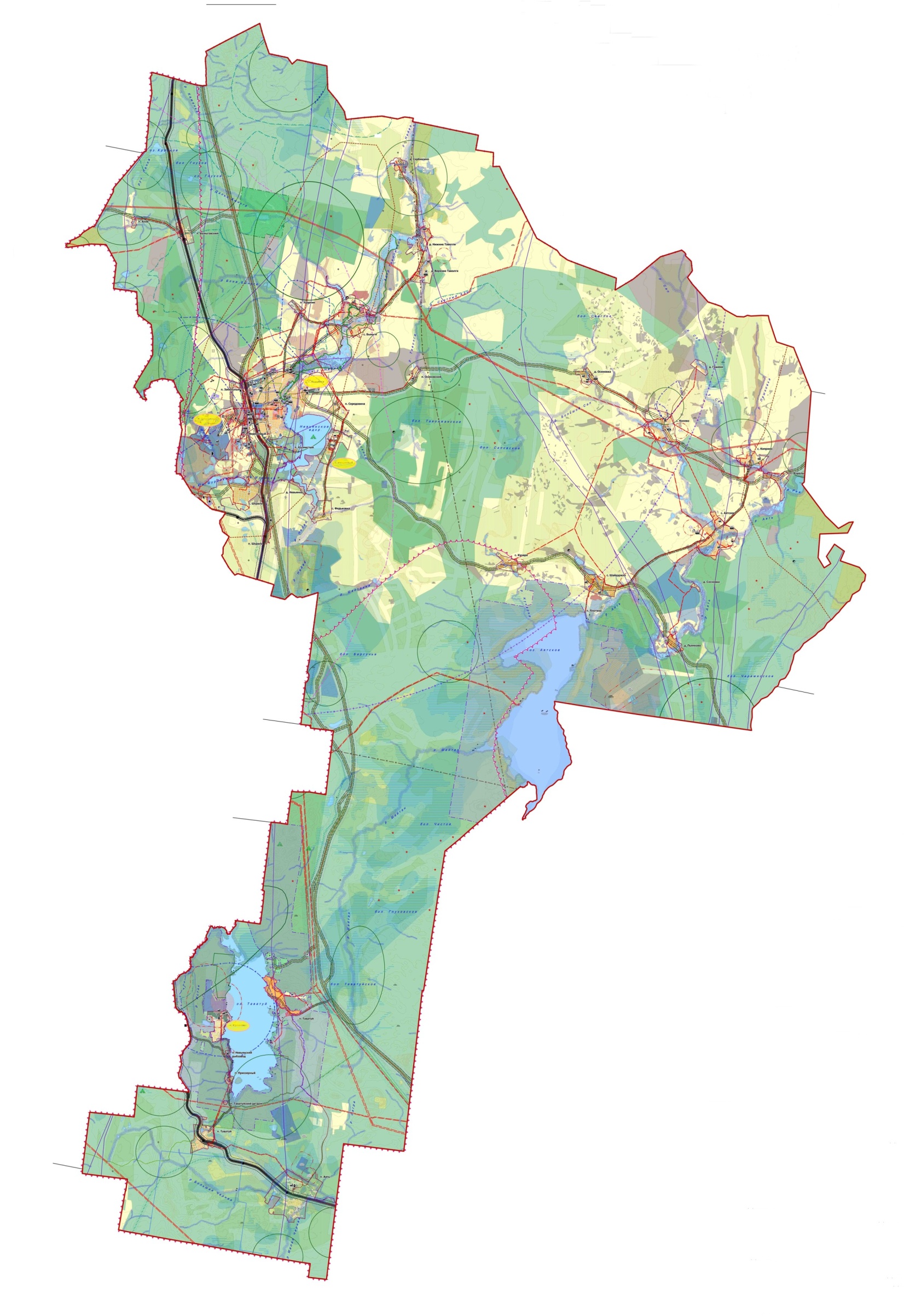 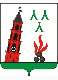 НЕВЬЯНСКИЙ ГОРОДСКОЙ ОКРУГБюджет для гражданрешение Думы Невьянского городского округа от 23.12.2020 № 115«О бюджете Невьянского городского округа на 2021 год и плановый период 2022 и 2023 годов»г. Невьянск2020 годОсновные задачи и приоритетные направления бюджетной и налоговой политики Невьянского городского округа на 2021 год и плановый период 2022 и 2023 годовБюджетная политика Невьянского городского округа на 2021 год и плановый период 2022 и 2023 годов  направлена на безусловное исполнение принятых обязательств наиболее эффективным способом с учетом необходимости достижения целей и целевых показателей, определенных основными направлениями бюджетной, налоговой и таможенно - тарифной политики Российской Федерации на 2021 год             и плановый период 2022 и 2023 годов, основных направлений бюджетной и налоговой политики Свердловской области на  2021 год и плановый период 2022 и 2023 годов, утвержденных Указом Губернатора Свердловской области Е. Куйвашева от 01.10.2020 № 517-УГ, положениями Указов Президента Российской Федерации от 07.05.2018         № 204 «О национальных целях и стратегических задачах развития Российской Федерации на период до 2024 года» и от 21.07.2020 № 474 «О национальных целях развития Российской Федерации на период до 2030 года», ПосланиемПрезидента Российской Федерации Федеральному Собранию Российской Федерации от 15 января 2020 года и утвержденным Правительством Российской Федерации Общенациональным планом действий, обеспечивающих восстановление занятости и доходов населения, рост экономики и долгосрочные структурные изменения, а так же программой «Пятилетка развития Свердловской области» на 2017-2021 годы, утвержденной Указом Губернатора Свердловской области  от 31.10.2017 № 546-УГ.Бюджетная политика Невьянского городского округа на 2021 год и плановый период 2022 и 2023 годов с учетом новых экономических условий, складывающихся на фоне ситуации вызванной распространением новой коронавирусной инфекции COVID-19 и принятием мер по устранению ее последствий в первую очередь направлена на финансовое обеспечение первоочередных расходов, связанных с выплатой заработной платы, социальным обеспечением, предоставлением государственных и муниципальных услуг, а также на поддержку реализации основных направлений государственной политики на местном уровне, сохранение финансовой устойчивости  и сбалансированности бюджета городского округа, обеспечение достижения национальных целей развития Российской Федерации, направленных на повышение уровня жизни граждан, создание комфортных условий для  их проживания.И в тоже время бюджет планируется не только как бюджет «функционирования», но и как бюджет «развития». Основными направлениями бюджетной политики Невьянского городского округа являются: реализация эффективной бюджетной политики, направленной на долгосрочную устойчивость и сбалансированность местного бюджета; продолжение реализации комплекса мер по улучшению администрирования доходов бюджетной системы; повышение эффективности оказания муниципальных услуг,максимально эффективного использования субсидий; осуществление казначейского контроля закупок с помощью автоматизации контрольных процедур; обеспечение соблюдения принципов законности, целесообразности и эффективности бюджетных расходов путем повышения эффективности системы муниципального контроля; обеспечение открытости бюджетного процесса и вовлечение в него граждан, проживающих на территории Невьянского городского округа.принятие решений о целесообразности сохранения действующих налоговых льготах с учетом их востребованности, эффективности соответствия целяммуниципальных программ и Стратегии социально-экономического развития Невьянского городского округа. Одним из ключевых принципов эффективной и сбалансированной налоговой политики является проведение ежегодной оценки эффективности налоговых льгот         и преференций, установленных  правовыми актами Думы Невьянского городского округаВ 2021 году бюджет Невьянского городского округа сохранит свою социальную направленность и будет ориентирован на последовательное повышении качества жизни населения Невьянского городского округа, а так же принятие оперативных решений, с целью сохранения стабильного экономического состояния предприятий отдельных отраслей.Налоговая политика Невьянского городского округа ориентирована на следующие цели:- поддержание достигнутого уровня налогового потенциала и создание условий для дальнейшего роста налоговых доходов, закрепленных за местным бюджетом;-создание условий, препятствующих сокращению поступлений и способствующих обязательности уплаты налогов бизнесом;- способствовать дальнейшему росту уровня жизни населения;- сохранение стабильности и устойчивости бюджета городского округа.Обеспечение открытости и прозрачности бюджетного процесса является одной из основных задач администрации Невьянского городского округа.        Публикуемая в открытых источниках информация позволит гражданам составить представление о формировании доходов бюджета по видам основных источников, онаправлениях расходования бюджетных средств и сделать выводы об эффективности расходов и целевом использовании средств.Администрация Невьянского городского округа заинтересована в участии, как можно большего числа граждан в бюджетном процессе. Для администрации Невьянского городского округа важно и ценно мнение каждого гражданина, как по совершенствованию бюджетного процесса, так и по формированию доходной и расходной частей бюджета.Налоговая и бюджетная политика   Невьянского городского округа на 2021 год и плановый период 2022 и 2023 годов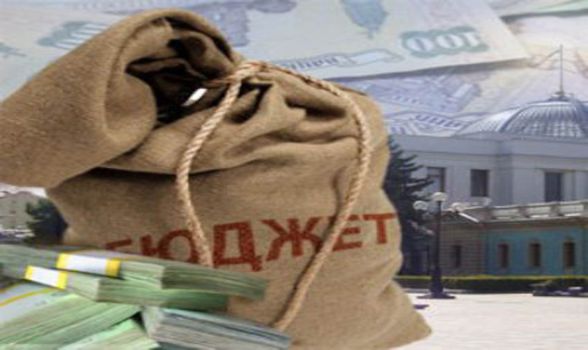 ВВОДНАЯ ЧАСТЬ. ОСНОВНЫЕ ПОНЯТИЯБЮДЖЕТ-форма образования и расходования денежных средств, предназначенных для финансового обеспечения задач и функций государства и местного самоуправления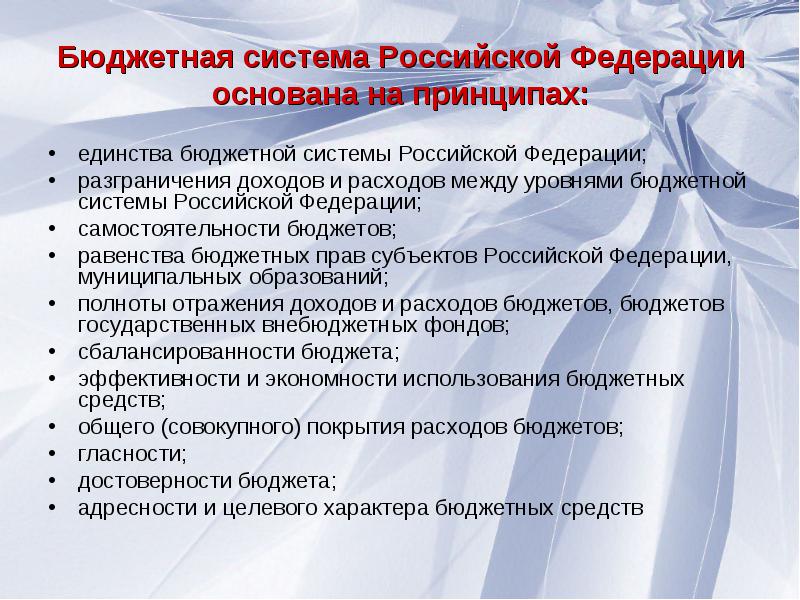 УРОВНИ БЮДЖЕТНОЙ СИСТЕМЫ РОССИЙСКОЙ ФЕДЕРАЦИИДОХОДЫ БЮДЖЕТА – поступающие в бюджет денежные средства, за исключением источников финансирования дефицита бюджетаРАСХОДЫ БЮДЖЕТА – выплачиваемые из бюджета денежные средства, за исключением источников финансирования дефицита бюджетаДОХОДЫ БЮДЖЕТА - РАСХОДЫ БЮДЖЕТА = дефицит/профицитЕсли расходы превышают доходы, складывается дефицит, если доходы превышают расходы – профицитДефицит    ПрофицитСтруктура муниципального долга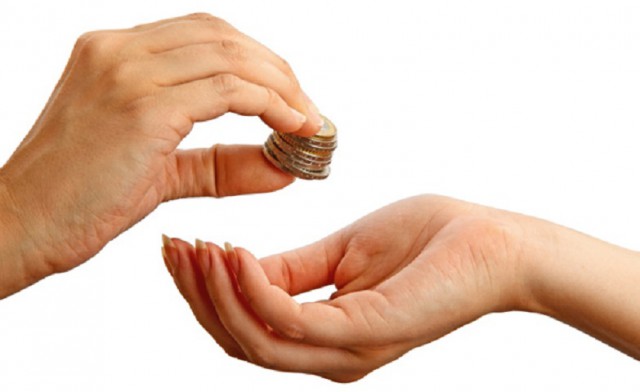 МЕЖБЮДЖЕТНЫЕ ТРАНСФЕРТЫ– денежные средства, направляемые из одного уровня бюджетной системы в другойМежбюджетные трансферты направлены на:- стимулирование экономического роста;-выравнивание бюджетной обеспеченности территорий и обеспечение равномерного доступа к гарантированному набору государственных услуг на всей территории;- компенсацию нижестоящим бюджетам затрат нафинансирование мероприятий общенационального значения, стоимость которых превышает доходные возможности данных бюджетов;- поощрение реализации экономических и социальных реформ нижестоящими органами власти на своей территории.Участие граждан в бюджетном процессеБюджетный процесс - регламентируемая законодательством Российской Федерации деятельность  органов местного самоуправления и иных участников бюджетного процесса по составлению и рассмотрению проекта бюджета, утверждению и исполнению бюджета, контролю за его исполнением.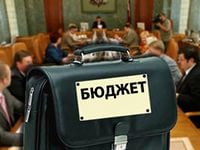 Публичные слушания - форма участия населения в осуществлении местного самоуправления.Публичные слушания организуются и проводятся с целью выявления мнения населения по проекту бюджета городского округа на очередной финансовый год и плановый период, а также исполнению бюджета за соответствующий год. Жителей городского округа заблаговременно оповещают о времени и месте проведения публичных слушаний.Каждый житель вправе высказать свое мнение, представить материалы для обоснования своего мнения, представить письменные предложения и замечания для включения их в протокол публичных слушаний. Результат публичных слушаний - это протокол, в котором отражаются выраженные позиции жителей городского округа и рекомендации. Протокол о результатах публичных слушаний подлежит опубликованию.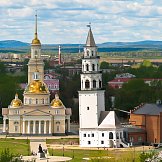 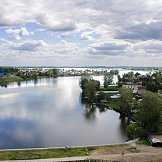 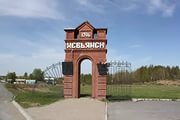 Невьянск основан по указу Петра I в 1701 году в связи со строительством чугуноплавильного и железоплавильного заводов. Первая плавка была произведена 15 декабря 1701 года, и эту дату принято считать днем рождения Невьянска — первого в мире города-завода. 4 марта 1702 года Государственный завод указом Петра I был передан в собственное владение АнтуфьевуНиките Демидовичу, основателю династии Демидовых.Город Невьянск является центром муниципального образования Невьянский городской округ. В состав Невьянского городского округа входит 19 поселков, 10 сел, 8 деревень. Центр муниципального образования – город Невьянск.Невьянск занимает площадь 2 615гектаров. Невьянский район занимает площадь 195 794гектаров.Численность населения Невьянского городского округа-40350 человекСреднедушевые денежные доходы населения в месяц в 2020 году – 19 592,56 рублейКоличество организаций, зарегистрированных на территории муниципального образования - 561Постановление администрации Невьянского городского округа от 08.10.2020 № 1342-п«Об одобрении прогноза Основные показатели развития экономикисоциально-экономического развития Невьянского городского округа на среднесрочныйпериод 2021-2023 годов»Прогноз социально-экономического развития Невьянского городского округа на 2021-2023 годы разработанв целях сбалансированного социально-экономического развития Невьянского городского округа и осуществления бюджетного процесса.Прогноз социально экономического развития Невьянского городского округа на 2021-2023 годы рассчитан в двух вариантах в соответствии с основными показателями прогноза социально-экономического развития Российской Федерации до 2023 года.В соответствии со сценарными условиями и основными макроэкономическими параметрами социально-экономического развития Российской Федерации на 2021 год и плановый период 2022 и 2023 годов предлагается использовать для разработки бюджета на 2021 – 2023 годы базовый вариант прогноза.Оценка деятельности промышленного комплекса для формирования прогноза основана на информации об основных производственных и экономических показателях, представленных организациями, расположенными на территории городского округа, по итогам работы и прогнозным оценкам на перспективу.Приоритетные направления на 2021 годи плановый период 2022 и 2023 годов Бюджетная политика Невьянского городского округа на 2021 год и плановый период 2022 и 2023 годов будет ориентирована на достижение национальных целей развития Российской Федерации, установленных Указами Президента Российской Федерации от  7 мая 2018 года № 204 «О национальных целях и стратегических задачах развития Российской Федерации на период до 2024 года», от 21  июля 2020 года № 474 «О национальных целях развития Российской Федерации на период до 2030 года»  и на ключевые направления развития экономики и социальной сферы Свердловской области  в соответствии с программой «Пятилетка развития Свердловской области» на 2017-2021 годы, утвержденной Указом Губернатора Свердловской области от 31.10.2017 № 546-УГ «О программе «Пятилетка развития Свердловской области» на 2017 - 2021 годы».Основные направления бюджетной политики Невьянского городского округа сохраняют преемственность в отношении определенных ранее приоритетов и скорректированы с учетом текущей экономической ситуации, обеспечения эффективного реагирования на имеющиеся вызовы и необходимости реализации первоочередных задач.Исходя из национальных целей развития Российской Федерации, с учетом целей и приоритетов социально-экономической политики Свердловской области основными направлениями бюджетной политики Невьянского городского округа являются: ориентация муниципальных программ Невьянского городского округа на национальные цели развития Российской Федерации и государственных программ Свердловской области;  обеспечение долгосрочной устойчивости и сбалансированности местного бюджета, в том числе путем выполнения плана мероприятий по оздоровлению муниципальных финансов  Невьянского городского округа;  продолжение эффективности работы по администрированию доходов бюджетной системы; повышение эффективности оказания муниципальных услуг, максимально эффективного использования субсидий; осуществление казначейского контроля закупок с помощью автоматизации контрольных процедур; ориентированность контрольной деятельности в финансово-бюджетной сфере на соблюдение принципов законности, целевого характера и   эффективности бюджетных расходов;  развитие контрактной системы в сфере закупок  товаров, работ, услуг для обеспечения муниципальных нужд путем формирования новых и совершенствования имеющихся инструментов осуществления контроля в сфере закупок товаров, работ, услуг;  обеспечение открытости бюджетных  данных путем предоставления гражданам актуальной информации о местном бюджете, бюджетном процессе и его участниках;  вовлечение граждан, проживающих на территории Невьянского городского округа, в бюджетный процесс; совершенствование системы муниципального управления.Бюджетная политика в период 2021 - 2023 годов соответствует критериям последовательности, реалистичности, эффективности и адресности.  С 2014 года осуществлен переход на программно-целевой метод бюджетного планирования.Проект бюджета Невьянского городского округа сформирован в рамках          16 муниципальных программ, что предполагает увязку бюджетных ассигнований и конкретных мероприятий, направленных на достижение приоритетных целей стратегического и социально-экономического развития. Мероприятия по муниципальным программам включают в себя 98,01 % всех расходов бюджета городского округа. При определении основных направлений бюджетной политики за основу берется координирование бюджетной политики Невьянского городского округа с политикой государства и Свердловской области в сфере социально-экономического развития, включающей меры по модернизации, формированию нового промышленного потенциала, развитию инновационной составляющей экономики, а также повышению качества человеческого капитала. В 2021 году бюджет Невьянского городского округа сохранит свою социальную направленность и будет ориентирован на последовательное повышение качества жизни населения Невьянского городского округа. Сохранение достигнутого уровня и стремление к повышению уровня качества жизни людей – эта задача была приоритетной в бюджете Невьянского городского округа в предыдущие годы и остается приоритетной на период до 2023 года.        Важнейшей задачей бюджетной политики является повышение эффективности бюджетных расходов. Особое внимание должно быть уделено жесткому контролю за эффективностью и целевым использованием бюджетных средств.В целях повышения эффективности использования бюджетных ассигнований при реализации муниципальных программ продолжить реализацию мер, направленных на достижение целей и решение задач соответствующих муниципальных программ. Развитие методологии разработки муниципальных программ, повышение эффективности  их реализации будут продолжены по следующим направлениям: обязательное отражение в муниципальных программах  показателей стратегических документов федерального и регионального уровней и их целевых значений, что должно обеспечить полное соответствие муниципальных программ приоритетам государственной и региональной политики; повышение качества планирования значений целевых показателей муниципальных программ; проведение комплексной оценки эффективности муниципальных программ, включающей оценку эффективности их реализации в разрезе подпрограмм, оценку финансового обеспечения и качества планирования каждой муниципальной программы. Результаты такой оценки должны учитываться при формировании параметров финансового обеспечения муниципальных программ на дальнейшую перспективу.  Важнейшей задачей бюджетной политики является повышение эффективности бюджетных расходов. Особое внимание должно быть уделено жесткому контролю за эффективностью и целевым использованием бюджетных средств.Бюджетная политика Невьянского городского округа  будет ориентирована на повышение качества жизни населения Невьянского городского округа путем реализации национальных целей развития в социальной сфере Невьянского городского округа.В 2021 – 2023 годах необходимо обеспечить оплату труда отдельных категорий работников бюджетной сферы, определенных указами Президента Российской Федерации, с учетом установленных показателей соотношения заработной платы соответствующих категорий работников и уровня среднемесячного дохода от трудовой деятельности в Свердловской области, а также проведение ежегодной индексации заработной платы иных категорий работников организаций бюджетного сектора экономики. Бюджетная политика Невьянского городского округа направлена на:в сфере образования на:обеспечение доступности дошкольного образования в муниципальных дошкольных образовательных организациях;обеспечение государственных гарантий реализации прав на получение общедоступного и бесплатного дошкольного, начального общего, основного общего, среднего общего образования в муниципальных общеобразовательных организациях;обеспечение безопасных условий функционирования муниципальных образовательных учреждений Невьянского городского округа в целях минимизации экстремистских и террористических проявлений;организацию предоставления дополнительного образования детей в муниципальных организациях дополнительного образования; организацию отдыха детей в каникулярное время;в сфере культуры на:организацию библиотечного обслуживания населения, формирование и хранение библиотечных фондов  муниципальных библиотек;организацию  и обеспечение деятельности учреждений культуры и искусства, культурно-досуговой сферы;информатизацию муниципальных библиотек, в том числе комплектование книжных фондов (включая приобретение электронных версий книг и приобретение (подписку) периодических изданий), приобретение компьютерного оборудования и лицензионного программного обеспечения, подключение муниципальных библиотек к сети Интернет;проведение общегородских мероприятий, ремонтных работ памятников воинской славы, участие в международных проектах и программах Урало-Сибирской федерации ассоциации центров и клубов ЮНЕСКО;обеспечение доступной для инвалидов среды жизнедеятельности.в сфере социальной политики на:продолжение работы по переходу к критериям адресности и нуждаемости при предоставлении мер социальной	поддержки гражданам, проживающим на территории городского округа;предоставление социальных выплат молодым семьям на приобретение (строительство) жилья,  улучшение жилищных условий граждан, проживающих в сельской местности, в том числе молодых семей и молодых специалистов, предоставление региональных социальных выплат молодым семьям на улучшение жилищных условий;повышение социального престижа многодетных семей, проживающих на территории Невьянского городского округа; предоставление  субсидии на поддержку социально ориентированных некоммерческих организаций, расположенных на территории Невьянского городского округа, на финансовое обеспечение затрат, связанных с предоставлением социальных услуг.в сфере физической культуры и спорта на:создание условий для занятий физической культурой и спортом;организацию и проведение физкультурно-оздоровительных и спортивно-массовых мероприятий;на реализацию программ спортивной подготовки Невьянского городского округа;развитие массового спорта, увеличение количества занимающихся спортом граждан, обеспечение доступа к объектам спорта. в сфере  молодежной политики на:реализацию  мероприятий  по работе с молодежью на территории Невьянского городского округа;содействие в трудоустройстве в летний период молодежи и подростков; проведение мероприятий по  патриотическому воспитанию  граждан, по подготовке молодежи к военной службе.в сфере  национальной экономики на: подготовку документации по планировке территорий в городе Невьянске и в сельских населенных пунктах Невьянского городского округа;обеспечение обязательств, связанных с продажей муниципального имущества на территории Невьянского городского округа;обеспечение надлежащего учета муниципального имущества;развитие системы поддержки малого и среднего предпринимательства на территории Невьянского городского округа, путем предоставления субсидий субъектам малого и среднего предпринимательства, осуществляющим сельскохозяйственную деятельность на территории Невьянского городского округа;предоставление субсидий  на инженерное обустройство земель для ведения коллективного садоводства садоводческим некоммерческим объединениям, расположенным на территории Невьянского  городского округа;организацию и проведение событийных туристических мероприятий               вНевьянском городском округе;внедрение и сопровождение автоматизированных систем управления пассажирским транспортом;реализацию мероприятий в сфере дорожной деятельности.в сфере  жилищно-коммунального хозяйства на:проведение мероприятий по переселению граждан из жилых помещений, признанных непригодными для проживания;ликвидацию аварийного и ветхого жилья;создание и развитие газораспределительной сети на территории Невьянского городского округа для улучшения комфортности проживания населения Невьянского городского округа;строительство и реконструкцию систем и объектов коммунальной инфраструктуры Невьянского городского округа;проведение комплекса мероприятий по улучшению экологической обстановки и эксплуатационных характеристик на действующем полигоне ТБО;повышение энергетической эффективности использования энергетических ресурсов при эксплуатации объектов наружного (уличного) освещения на территории Невьянского городского округа;повышение комфортности и индекса качества городской среды в рамках  реализации регионального проекта «Формирование комфортной городской среды на территории Свердловской области».округа в сфере  экологии на:повышение качества питьевой водой для населения, в том числе для жителей населенных пунктов, не оборудованных современными системами централизованного водоснабжения;создание условий для устойчивого существования объектов животного и растительного  мира, среды их обитания. Общие характеристики бюджета, млн. руб.Структура доходов бюджета Невьянского городского округаСтруктура доходов бюджета Невьянского городского округа в 2021годуДоходы бюджетамлн. руб.Факторы, оказывающие влияние на объем налоговых и неналоговых доходов бюджета Невьянского городского округа в 2021 годуНалог на доходы физических лиц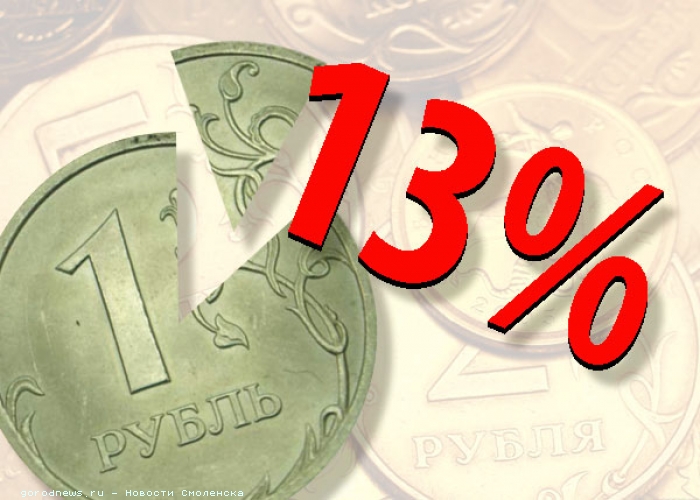 Факторы, оказывающие влияние на поступление налога в 2021 году и плановом периоде 2022 и 2023 годов- увеличен дополнительного норматива отчислений налога на доходы физических лиц в бюджет Невьянского городского округа на 2021 год с 35 процентов до 40 процентов.Налог на имущество физических лиц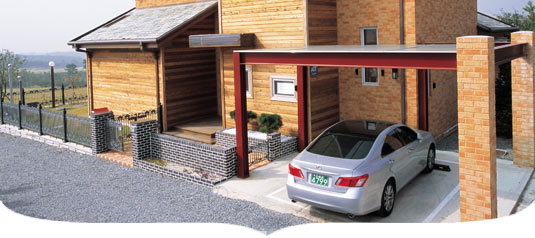 Факторы, оказывающие влияние на поступление налога в 2021 году и плановом периоде 2022 и 2023 годов- уплата гражданами в 2021 году задолженности по налогу, образовавшейся в основном в 2019 году за 2020 год ;- в результате  исчисления налога на имущество физических лиц,  исходя из кадастровой стоимости объекта, с 2020 года на территории  Невьянского городского округа, в налогооблагаемый оборот добавятся объекты налогообложения, у которых в настоящее время отсутствует инвентарная стоимость и  соответственно, налог на имущество до 2020 года не начислялся. Первый срок уплаты налога  на имущество физических лиц,  рассчитанного от кадастровой стоимости объекта, — 1 декабря 2021 года.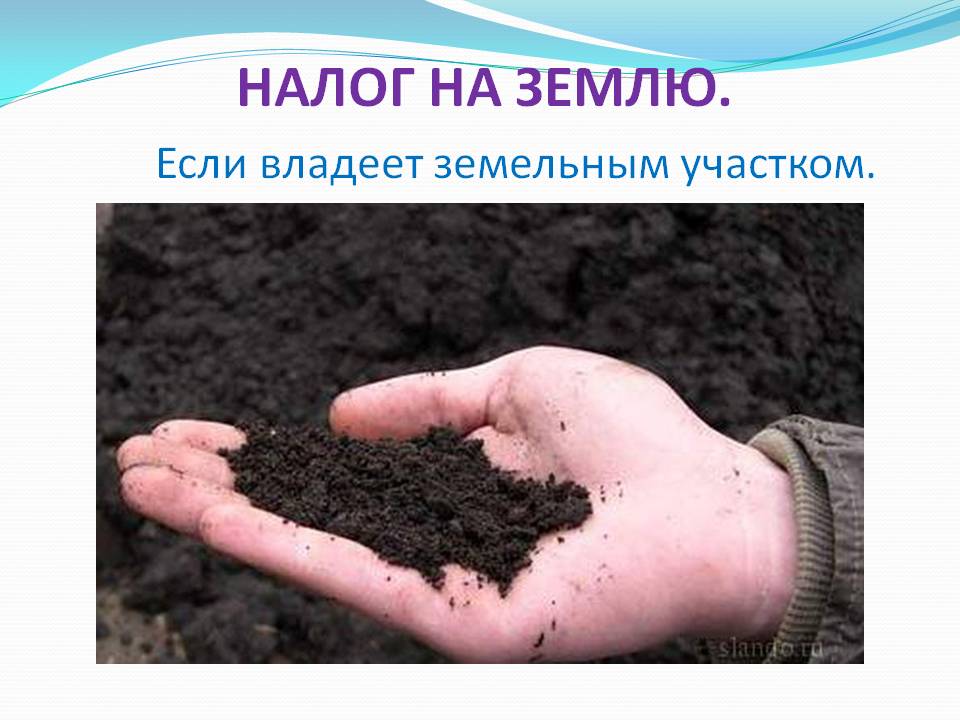 Факторы, оказывающие влияние на поступление налога в 2021 году и плановом периоде 2022 и 2023 годов.- рост количества объектов налогообложения, оформление права собственности на земельные участки, подлежащие налогообложению;- уплата гражданами в 2021 году задолженности по налогу, образовавшейся в основном в 2019 и 2020 годахАкцизы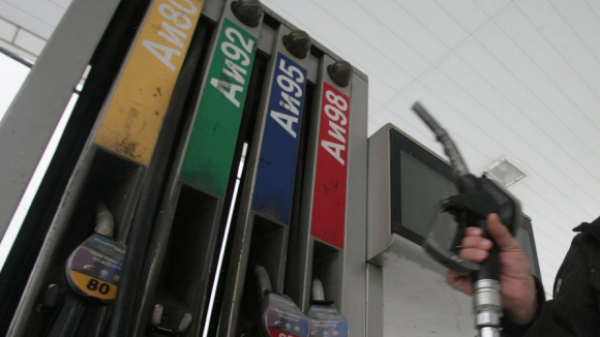 Факторы, оказывающие влияние на поступление налога в 2021 году и плановом периоде 2022 и 2023 годовДифференцированный норматив отчислений в местный бюджет от акцизов на автомобильный и прямогонный бензин, дизельное топливо, моторные масла для дизельных и (или) карбюраторных (инжекторных) двигателей, производимые на территории Российской Федерации на 2020 год и плановый период 2021 и 2022 годов увеличен на 0,01584  в соответствии с проектом Закона Свердловской области «Об областном бюджете на 2021 год и плановый период 2022 и 2023 годов» с  0,29980 до 0,31564.Налоги на совокупный доход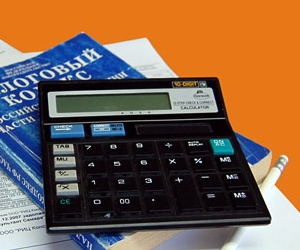 Факторы, оказывающие влияние на поступление налогав 2021 году и плановом периоде 2022 и 2023 годов- С 01 января 2021 года на территории Российской Федерации отменяется специальный налоговый режим - система налогообложения в виде единого налога на вмененный доход для отдельных видов деятельности;- Увеличен дифференцированный норматив отчислений от налога, взимаемого в связи с применением упрощенной системы налогообложения, на 2021 год  и плановый период 2022 и 2023 годов на 44,0 %,с  30 до 74 процентовНеналоговые доходы бюджета Невьянского городского округа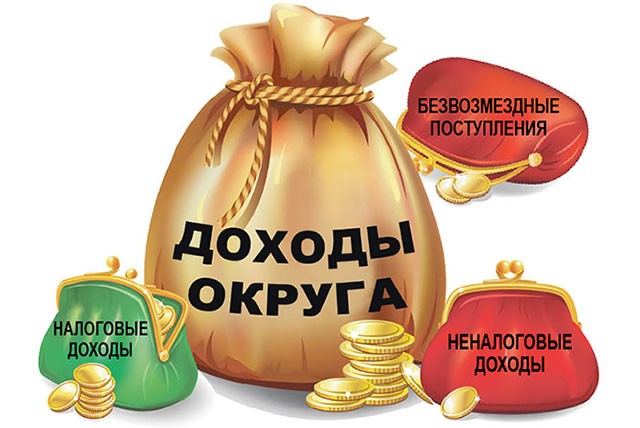 - Увеличился рост доходов, полученных от арендной платыполученной от гашения задолженности за предыдущие периоды, а также за счет поступления денежных средств по договорам аренды, заключенным по итогам аукционов.- Увеличился доход от продажи земельных участков за счет поступления денежных средств по договорам купли-продажи .Структура неналоговых доходов в бюджете Невьянского городского округа на 2021 год и плановый период 2022 и 2023 годовДинамика безвозмездных поступлений из бюджетов других уровнейСтруктура безвозмездных поступлений от других бюджетов в 2021 году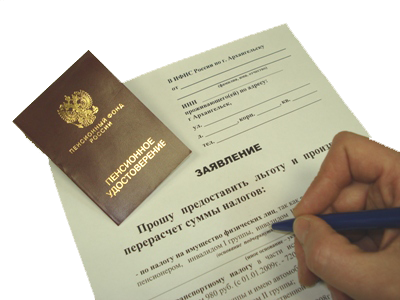 Оценка выпадающих доходов бюджета Невьянского городского округа в связи с предоставлением налоговых льгот и преференций на 2021 годРасходы бюджета – выплачиваемыеиз бюджета денежные средстваПринципы формирования расходов:По разделам (функциям государства)По ведомствамПо муниципальным программамРасходы бюджетаОБРАЗОВАНИЕ1 126,27  млн. руб. – на финансирование образования в 2021 году 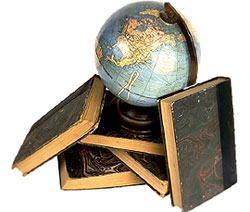 На территории Невьянского городского округа осуществляют свою деятельность 34образовательных учреждения и 1  учреждение в области молодежной политикиОбразовательные учреждения:дошкольные учреждения (детские сады)  –   10               в том числе:бюджетных учреждений -5;автономных учреждений – 5;общеобразовательные (школы)                 – 15в том числе:бюджетных учреждений -11;автономных учреждений – 4;учреждения дополнительного        образования                                                   –   9в том числе:бюджетных учреждений - 7;автономных учреждений – 2;учрежденияв области молодежнойполитики                                                        –   1в том числе:казенных учреждений –1;Расходы бюджетаКУЛЬТУРА, КИНЕМАТОГРАФИЯ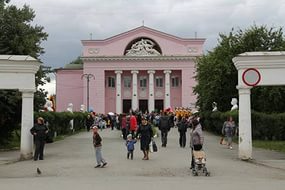 103,72 млн. руб. на финансирование культуры в 2021 годуМП «Развитие культуры и туризма в Невьянском городском округе до 2024 года»                     Целевые показатели муниципальной  программыОбъемы финансирования за счет средств местного бюджета (млн. руб.)Расходы бюджетаСОЦИАЛЬНАЯ ПОЛИТИКА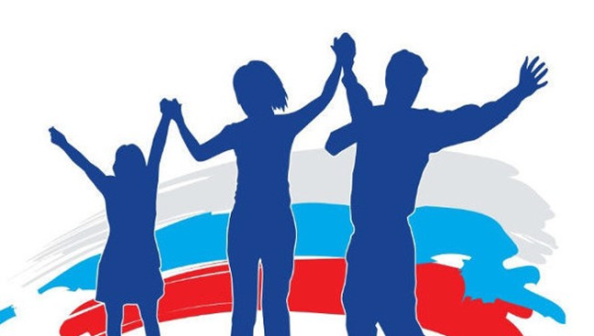  129,99 млн. руб. - на финансирование социальной политики  в 2021 году  Расходы бюджетаФИЗИЧЕСКАЯ КУЛЬТУРА И СПОРТ34,64 млн. руб.- на финансирование физической культуры  и спорта в 2021 году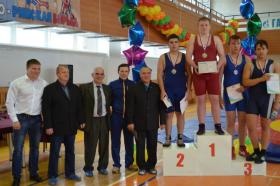 Основные показатели развития физической культуры и спортана территории Невьянского городского округаРасходы бюджетаЖИЛИЩНО – КОММУНАЛЬНОЕ                                                              ХОЗЯЙСТВО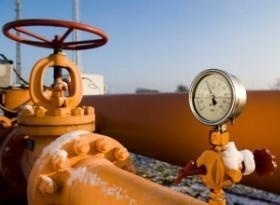 367,64 млн. руб. - на финансирование жилищно – коммунального хозяйства            в 2021 году  тыс. рублейРасходы бюджета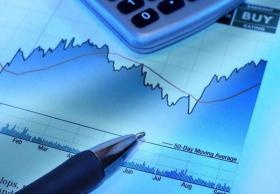     НАЦИОНАЛЬНАЯ ЭКОНОМИКА76,99 млн. руб. – на финансирование национальной экономики в 2021 годуРасходы бюджетаТранспорт и дорожное хозяйство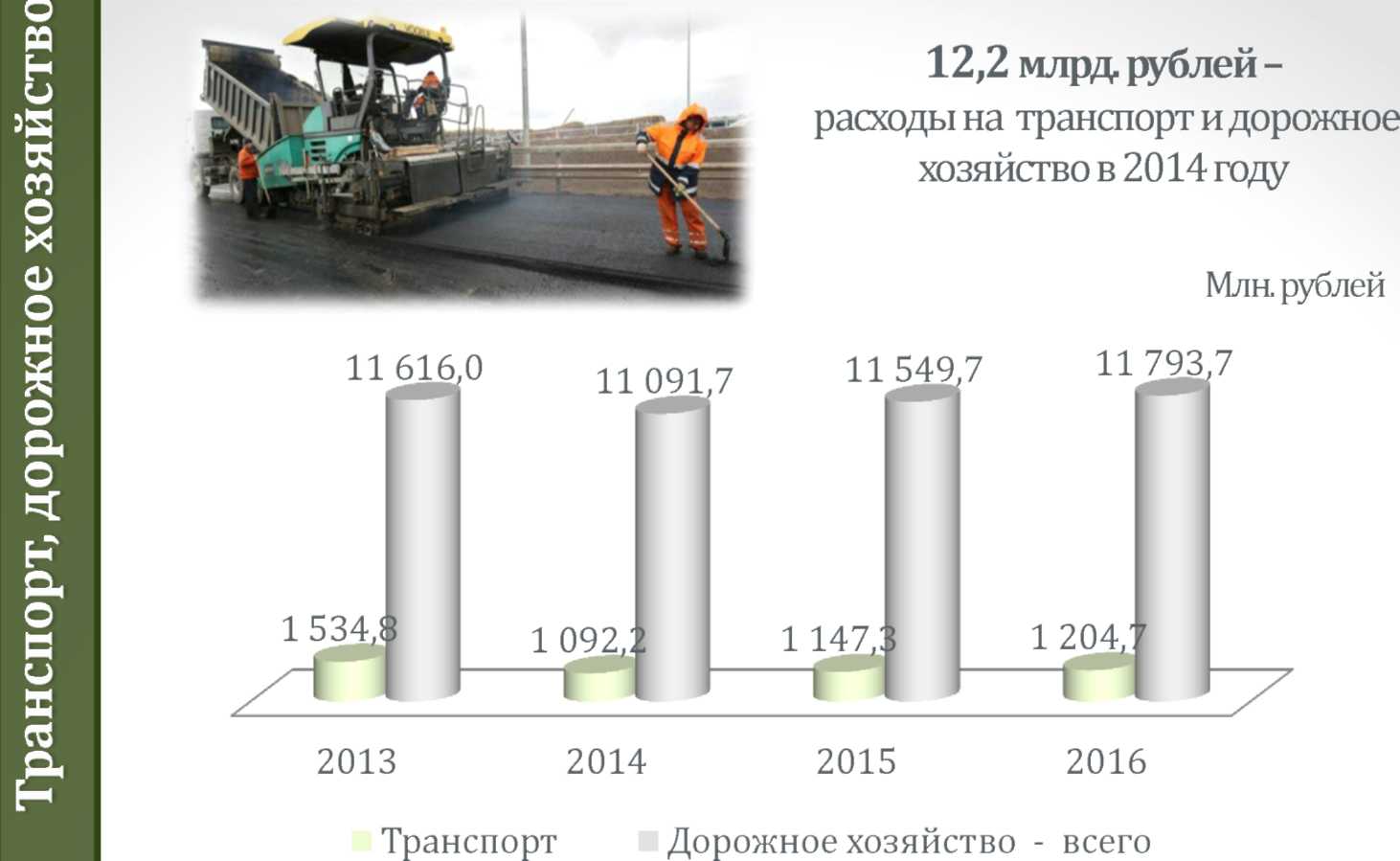 64,98 млн. руб. на финансирование транспорта и дорожного хозяйства                     в 2021 годуРасходы бюджетаНациональная безопасность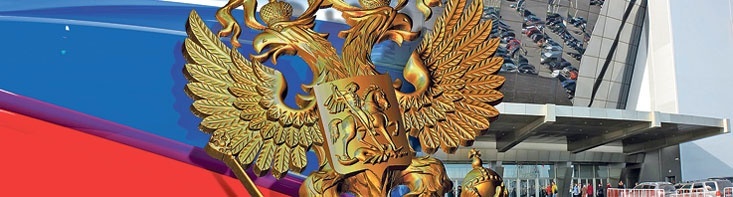 и правоохранительная  деятельностьРасходы на 2021 год – 10,80 млн. рублейРасходы бюджета                                                       Общегосударственные вопросы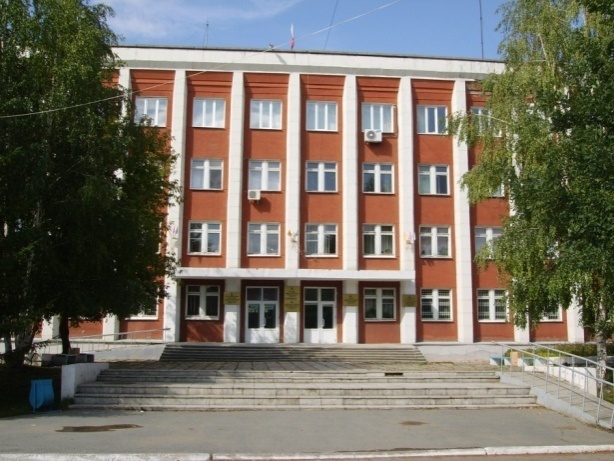                                                                                                      134,55 млн. руб. - на финансирование общегосударственных вопросов                    в 2021 годуРасходы бюджетаОхрана окружающей среды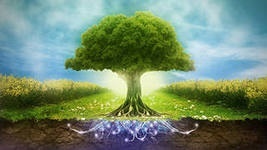 Расходы в 2021 году  -  1,3 млн. руб.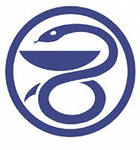 ЗдравоохранениеРасходы в 2021 году - 0,34 млн. руб.Расходы бюджета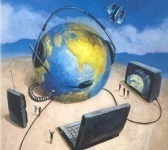 Средства массовой информацииРасходы в 2021 году – 2,74 млн. руб.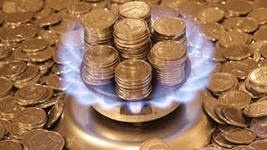 Обслуживание муниципального долга Расходы в 2021 году – 0,14 млн. руб.Объем расходов на обслуживание муниципального долга на 2021 год, всего  - 140,75 тыс. рублей, в том числе по:- бюджетным кредитам, полученным из субъекта РФ –  10,75 тыс. руб.- кредиты, полученные от кредитных организаций – 130,00 тыс. руб.Расходы бюджетаМуниципальный долг Невьянского городского округав 2021 годутыс. руб.Объем и структура муниципального долгаРасходы бюджета«Бюджет для граждан»подготовлен в соответствии с решением Думы Невьянского городского округа от 23.12.2020 г. № 115«О бюджете Невьянского городского округа на 2021 год и плановый период 2022 и 2023 годов»В доступной для широкого круга пользователей форме раскрывается информация об особенностях формирования бюджета на предстоящий период.Бюджет для граждан подготовлен  специалистами финансового управления администрации Невьянского городского округа.Адрес финансового управления:624192, Свердловская область, город Невьянск, улица Кирова,1Руководитель финансового органа: Заместитель главы  администрации Невьянского городского округа по вопросам промышленности, экономики и финансов - начальник Финансового управления  Балашов А.А.Телефон: (34356) 2-14-80 Е-mail: fuvngo@gmail.comВремя приема граждан: пятница с 15.00 до 17.00 часовНалоговые доходыНеналоговые доходыБезвозмездные поступленияННалог на доходы физических лицААкцизыННалоги на совокупный доходННалог на имущество физических лицЗЗемельный налогЗЗадолженность и перерасчеты по отмененным налогам, сборам и иным обязательным платежамГГосударственная пошлинаДДоходы от аренды земли и имущества, находящиеся в государственной или муниципальной собственностиППлата за негативное воздействие на окружающую средуДДоходы от оказания платных услуг казенными учреждениямиДДоходы от продажи земли и имущества, находящегося в государственной или муниципальной собственностиШШтрафы, санкции, возмещение ущербаИИные неналоговые доходыДДотации из других бюджетовССубсидии из других бюджетовССубвенции из других бюджетовИИные межбюджетные трансфертыППрочие безвозмездные поступленияНакопленные резервыМуниципальный долг  Накопленные резервыМуниципальный долг  Дотации (лат.«Dotatio» - дар, пожертвование)Безвозмездная помощь государстваСубвенции (лат.«Subvenirе» - приходит на помощь)Предоставляются на финансирование «переданных» другим публично-правовым образованиям полномочийСубсидии (лат. «Subsidium» - поддержкаПредоставляются на условиях долевого софинансирования расходов других бюджетовНомер п/пНаименование показателя2019 год (факт)2020 год(оценка)2021 год2021 год2022 год2022 год2023 год2023 годНомер п/пНаименование показателя2019 год (факт)2020 год(оценка)1 вариант2вариант1 вариант2вариант1 вариант2вариант1.Оборот организаций по полному кругу, млн. рублей22 490,4022 571,3624 246,1624 553,8826 069,4726 685,2528 057,2628 918,272.Оборот организаций в расчете на одного работника,тыс.рублей/чел.2 693,782 736,252 936,442 952,963 154,203 184,023 391,423 423,093. Индекс промышленного производства, в % к предыдущему году158,58100,36107,42108,78107,52108,68107,63108,374. Объем инвестиций в основной капитал за счет всех источников финансирования, всего, млн. руб.952,79846,84892,14921,20937,171 008,78982,541 106,805.Оборот розничной торговли в ценах соответствующего периода, млн. рублей4 411,004 082,824 382,014 522,134 648,444 867,624 955,235 239,516.Фонд заработной платы, млн. рублей3 854,043 761,554 021,094  081,284262,364 379,214 552,204 733,937.Численность населения с денежными доходами ниже прожиточного минимума в процентах к численности населения муниципального образования4,904,904,904,904,904,904,904,908.Прибыль прибыльных организаций1 629,211296,851338,351338,351391,881391,881465,651465,659.Прибыль (убыток) – сальдо по полному кругу организаций, млн. рублей1594,521269,241309,851309,851362,241362,241434,441434,44Показатель2021год2022 год2023 годДоходы, в том числе1 829,491 724,481 757,11Налоговые и неналоговые598,65690,38741,40Расходы, в том числе1 989,121 724,481 757,11Общегосударственные вопросы134,55125,28125,95Национальная безопасность и правоохранительная деятельность10,8010,5910,81Национальная экономика76,9960,8463,38Жилищно-коммунальное хозяйство367,64119,21147,46Охрана окружающей среды1,301,311,33Образование 1 126,271 107,701 068,99Культура103,72102,92109,57Здравоохранение0,340,340,34Социальная политика129,99133,91138,04Физическая культура и спорт34,6433,6434,40Средства массовой информации2,742,792,89Обслуживание государственного и муниципального долга0,140,000,00Условно-утвержденные расходы0,0025,9453,96Дефицит(-), Профицит(+)-159,620,00,0Наименование доходов2020 год(ожидаемое)2021 год(прогноз)2022 год(прогноз)2023 год(прогноз)Налоговые и неналоговые доходы - всего509,34598,65690,38741,40Налог на доходы физических лиц350,81417,85504,55545,42Акцизы39,4346,6249,2552,30Налоги на совокупный доход30,0853,6954,5058,53Налог на имущество физических лиц15,8211,7213,915,40Земельный налог21,3021,5421,5421,54Государственная пошлина8,578,498,789,15Доходы от использования муниципального имущества30,8131,6232,5633,84Плата за негативное воздействие на окружающую среду2,802,913,023,14Доходы от оказания платных услуг  и компенсаций и затрат государства1,950,120,120,12Доходы от продажи материальных и нематериальных активов5,083,391,441,34Штрафы, санкции, возмещение ущерба2,70,700,720,63Прогноз социально-экономического развития Невьянского городского округа на 2021 -2023 годы (постановление администрации Невьянского городского округа от 08.10.2020 г. № 1342-п)Прогноз социально-экономического развития Невьянского городского округа на 2021 -2023 годы (постановление администрации Невьянского городского округа от 08.10.2020 г. № 1342-п)Прогноз социально-экономического развития Невьянского городского округа на 2021 -2023 годы (постановление администрации Невьянского городского округа от 08.10.2020 г. № 1342-п)Прогноз социально-экономического развития Невьянского городского округа на 2021 -2023 годы (постановление администрации Невьянского городского округа от 08.10.2020 г. № 1342-п)2019 год2020 год2021 годРост оборота организаций, %158,58100,36107,42Рост сальдо прибылей (убытков), %120,9379,6103,2Рост фонда заработной платы,%113,4197,60106,90Снижение численности населения в трудоспособном возрасте444535520Увеличение доходовУменьшение доходовУменьшение доходовУменьшение доходовЗаконодательство Российской ФедерацииЗаконодательство Российской ФедерацииЗаконодательство Российской ФедерацииЗаконодательство Российской Федерациипо налогу на доходыфизических лиц:Начиная с 1 января 2019 года и далее ежегодно с 1 января соответствующего года минимальный размер оплаты труда (далее – МРОТ) устанавливается Федеральным законом от 28 декабря 2017 года № 421-ФЗ «О внесении изменений в отдельные законодательные акты Российской Федерации в части повышения минимального размера оплаты труда до прожиточного минимума трудоспособного населения»  в размере величины прожиточного минимума трудоспособного населения в целом по Российской Федерации за второй квартал предыдущего года. Прожиточный минимум второго квартала 2019 года утвержден  в сумме 12 130 рублей.С 2021 года МРОТ в Свердловской области с учетом районного коэффициента  составит 14 711 рублей. С 1 января 2021 года выросла ставка НДФЛ с 13 до 15 процентов. Повышение действует для тех, кто зарабатывает свыше 5 млн. руб. в год. Повышенной ставкой облагают не все доходы, а только ту их часть, которая превысит 5 млн. руб. Налог с доходов в пределах лимита считают по действующей ставке 13 процентов (от 23.11.2020 № 372-ФЗ).по налогу на имущество физических лиц:Решением Думы Невьянскго городского округа от 23.10.2019 № 97         «Об установлении налога на имущество физических лиц на территории Невьянского городского округа» с 1 января 2020 года на территории Невьянского городского округа установлен налог на имущество физических лиц исходя из кадастровой стоимости объекта. Первый срок уплаты налога  на имущество физических лиц,  рассчитанного от кадастровой стоимости объекта, — 1 декабря 2021 годапо единому налогу на вмененный доход для отдельных видов деятельности:С 01 января 2021 года на территории Российской Федерации отменяется специальный налоговый режим - система налогообложения в виде единого налога на вмененный доход для отдельных видов деятельности.по налогу на имущество физических лиц:Решением Думы Невьянскго городского округа от 23.10.2019 № 97         «Об установлении налога на имущество физических лиц на территории Невьянского городского округа» с 1 января 2020 года на территории Невьянского городского округа установлен налог на имущество физических лиц исходя из кадастровой стоимости объекта. Первый срок уплаты налога  на имущество физических лиц,  рассчитанного от кадастровой стоимости объекта, — 1 декабря 2021 годапо единому налогу на вмененный доход для отдельных видов деятельности:С 01 января 2021 года на территории Российской Федерации отменяется специальный налоговый режим - система налогообложения в виде единого налога на вмененный доход для отдельных видов деятельности.по налогу на имущество физических лиц:Решением Думы Невьянскго городского округа от 23.10.2019 № 97         «Об установлении налога на имущество физических лиц на территории Невьянского городского округа» с 1 января 2020 года на территории Невьянского городского округа установлен налог на имущество физических лиц исходя из кадастровой стоимости объекта. Первый срок уплаты налога  на имущество физических лиц,  рассчитанного от кадастровой стоимости объекта, — 1 декабря 2021 годапо единому налогу на вмененный доход для отдельных видов деятельности:С 01 января 2021 года на территории Российской Федерации отменяется специальный налоговый режим - система налогообложения в виде единого налога на вмененный доход для отдельных видов деятельности.Законодательство Свердловской областиЗаконодательство Свердловской областиЗаконодательство Свердловской областиЗаконодательство Свердловской областипо налогу на доходы физических лиц:размер дополнительного норматива отчислений от налога на доходы физических лиц в бюджет Невьянского городского округа увеличен на 2020 год  с  35 до 40 процентовупрощенная система налогообложения:дифференцированный норматив отчислений от налога, взимаемого    в связи с применением упрощенной системы налогообложения, на 2021 год           и плановый период 2022 и 2023 годов увеличен на 44процента, с  30 до 74 процентовВиды льгот и преференций по видам налоговОжидаемые потери бюджета в результате представления льгот на 2021 год в тысячах рублейЗемельный налогПолное освобождение от уплаты налогаорганы местного самоуправления и организации, финансируемые из местного бюджета14  243,00физические лица2 201,44ИТОГО по земельному налогу16444Налог на имущество физических лицПолное освобождение от уплаты налога многодетные семьи90хозяйственные строения или сооружения, площадь каждого из которых не превышает 50 квадратных метров275,8ИТОГО по налогу на имущество физических лиц365,8ВСЕГО16 810,24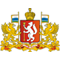 Общегосударственныевопросы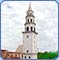 Культура, Кинематография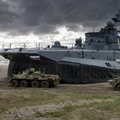 НациональнаяоборонаЗдравоохранение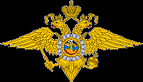 Национальная безопасностьи правоохранительнаядеятельность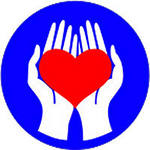 Социальнаяполитика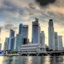 Национальнаяэкономика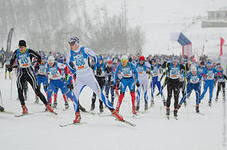 Физическаякультураи спорт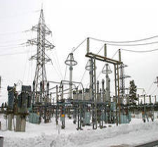 Жилищно –коммунальноехозяйствоСредствамассовойинформацииОхранаокружающейсреды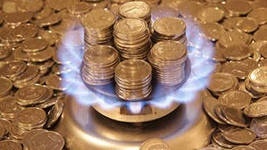 Обслуживание  государственного и муниципального долга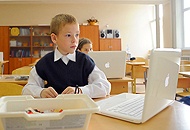 ОбразованиеПодраздел2019(факт)тыс. руб.2020(прогноз)тыс. руб.2021(прогноз)тыс. руб.2022(прогноз)тыс. руб.2023(прогноз)тыс. руб.Дошкольное образование348 975,34356 504,96363 527,66398 449 ,35373 797,60Общее образование749 201,45620 885,36525 829,75498 237,40479 632,13Дополнительное образование детей144 052,59164 244,26166 197,30152 621,64156 035,87Молодежная политика и оздоровление детей31 654,5831 736,6633 916,6820 484,5921 098,10Другие вопросы в области образования32248,0635 752,5036 796,0337 546,5138 431,23ВСЕГО1 306 132,021 209 123,741 126 267,421 107 703,491 068 994,93Подраздел2019 год(факт)тыс. руб.2020 годпрогнозтыс. руб.2021 годпрогнозтыс. руб.2022 годпрогнозтыс. руб.2023 годпрогнозтыс. руб.Культура70 668,0972 429,4478 369,8777 157,9482 817,89Другие вопросы в области культуры, кинематографии22 305,0124 214,7825 352,0125 762,4226 750,93ВСЕГО92 973,1096 644,22103 721,88102 920,36109 568,82Цель: Духовно-нравственное развитие и реализация человеческого потенциала в условиях перехода к инновационному типу развития общества и экономики Невьянского городского округа Ответственный исполнитель: Муниципальное казенное учреждение «Управление культуры Невьянского городского округа» Включает подпрограммы: 1) Развитие туризма вНевьянском городском округе на 2016-2024 годы;2) Развитие культуры  вНевьянском городском округе на 2016-2024 годы; 3) Развитие дополнительного образования в области искусства;4) Обеспечение реализации муниципальной программы «Развитие культуры вНевьянском городском округе до 2024 года» Показатель2019(факт)2020(прогноз)2021(прогноз)2022(прогноз)2023 (прогноз)Число посещений муниципальных библиотек, тыс. человек106,7102,5103,0103,0103,0Увеличение численности участников культурно-досуговых мероприятий (процентов)0,00,020,020,020,02Доля детей, посещающих культурно - досуговые учреждения и творческие кружки на постоянной основе, от общего числа детей в возрасте до 18 лет, (процентов)15,215,515,516,016,0Посещаемость населением киносеансов, проводимых организациями, осуществляющими кинопоказ(чел.)15051505150715071507Подраздел2019 год(факт)тыс. руб.2020 год(прогноз)тыс. руб.2021 год(прогноз)тыс. руб.2022 год(прогноз)тыс. руб.2023 год(прогноз)тыс. руб.Пенсионное обеспечение10 024,6410 692,9211 413,1611 627,5211 627,52Социальное обслуживание населения3 034,113 288,933 404,673 444,603 546,42Социальное обеспечение населения113 715,55134 764,98109 066,26113 031,13117 029,53Охрана семьи и детства0,000,00425,600,000,00Другие вопросы в области социальной политики5 308,196 033,815 682,925 809,675 832,67ВСЕГО132 082,49154 780,64129 992,61133 912,92138 036,14Направление расходов2019 год(факт)тыс. руб.2020 год(прогноз)тыс. руб.2021 год(прогноз)тыс. руб.2022 год(прогноз)тыс. руб.2023 год(прогноз)тыс. руб.Физическая культура19 627,9121 816,0122 545,0921 385,8421 973,24Спорт высших достижений0,0011 325,8812 094,2912 256,2012 424,34ВСЕГО19 627,9133 141,8934 639,3833 642,0434 397,58Показатель20192020202120222023Доля жителей Невьянского городского округа, систематически занимающихся физической культурой и спортом, в общей численности жителей Невьянского городского округа в возрасте 3-79 лет(%)43,144548,150,954Количество спортивно – массовых и физкультурно – оздоровительных мероприятий, (ед.)113155134138142Уровень обеспеченности населения спортивными сооружениями, исходя из единовременной пропускной способности объектов спорта Невьянского городского округа (%)54,0247474747Подраздел2019 год(факт)тыс. руб.2020 год(прогноз)тыс. руб.2021 год(прогноз)тыс. руб.2022 год(прогноз)тыс. руб.2023 год(прогноз)тыс. руб.Жилищное хозяйство45 156,596 916,04165 426,1012 077,6512 127,65Коммунальное хозяйство143 941,9390 724,63128 467,4333 011,1166 185,07Благоустройство53 798,0459 865,3061 659,3361 894,2456 691,19Другие вопросы в области жилищно-коммунального хозяйства10 266,9313 482,7912 085,6312 228,9912 457,07ВСЕГО253 163,49170 988,76367 638,49119 211,99147 460,98Подраздел2019 год(факт)тыс. руб.2020 год(прогноз)тыс. руб.2021 год(прогноз)тыс. руб.2022 год(прогноз)тыс. руб.2023 год(прогноз)тыс. руб.Сельское хозяйство и рыболовство957,60997,30994,20987,20982,70Водное хозяйство635,631 888,731 798,121 810,401 823,89Транспорт504,97760,00660,0030,0030,00Дорожное хозяйство (дорожные фонды)69 499,3889 522,1464 322,0047 931,0450 948,35Связь и информатика942,77816,74816,74816,74816,74Другие вопросы в области национальной экономики7 714,158 955,498 401,799 260,298 776,29ВСЕГО137 903,62102 940,4076 992,8560 835,6763 377,97Наименование расходов2019 год(факт)тыс. руб.2020 год(прогноз)тыс. руб.2021 год(прогноз)тыс. руб.2022 год(прогноз)тыс. руб.2023 год(прогноз)тыс. руб.Транспорт504,97760,00660,0030,0030,00Дорожное хозяйство, всего69 499,3889 522,1464 322,0047 931,0450 948,35в том числеКапитальный ремонт и ремонт сети автомобильных дорог общего пользования и искусственных сооружений на них15 000,0047 517,1831 691,2333 359,3933 587,83Содержание сети автомобильных дорог общего пользования и искусственных сооружений на них53 999,3840 504,9631 130,7713 071,6515 860,52Капитальный ремонт и ремонт и ремонт дворовых территорий, подъездов к дворовым территориям500,01 500,001 500,001 500,01 500,0Подраздел2019 год(факт)тыс. руб.2020 год(прогноз)тыс. руб.2021 год(прогноз)тыс. руб.2022 год(прогноз)тыс. руб.2023 год(прогноз)тыс. руб.Гражданская оборона0,000,00500,00100,00100,00Защита населения и территории от чрезвычайных ситуаций природного и техногенного характера, пожарная безопасность0,000,008 918,229 117,059 337,55Защита населения и территории от чрезвычайных ситуаций природного и техногенного характера, гражданская оборона6 436,846 570,350,000,000,00Обеспечение пожарной безопасности1 437,842 225,660,000,000,00Другие вопросы в области национальной безопасности и правоохранительной деятельности1 300,211 358,551 378,551 373,551 373,55ВСЕГО9 174,8910 154,5610 796,7710 590,6010 811,10Подраздел2019 год(факт)тыс. руб.2020 год(прогноз)тыс. руб.2021 год(прогноз)тыс. руб.2022 год(прогноз)тыс. руб.2023 год(прогноз)тыс. руб.Общегосударственные вопросы, всего133 825,73128 378,75134 549,00125 280,54125 945,98в том числеФункционирование высшего должностого лица2 247,702 387,222 421,492 421,492 421,49Функционирование законодательных (представительных) органов4 039,784 221,324 307,374 299,334 305,93Функционирование  местных администраций77 616,5980 725,6184 456,2483 768,5783 908,23Судебная система7,5048,6089,30320,0035,30Обеспечение деятельности финансовых и оганов финансового   (финансово-бюджетного) надзора 19 956,7621 180,1321 635,4021 865,7521 652,03Обеспечение проведения выборов и референдумов0,001 114,270,000,00,0Резервные фонды0,0010 000,0010 000,005 000,005 000,00Другие общегосударственные вопросы29 957,408 701,6011 639,207 605,208 623,00Подраздел2019 год(факт)тыс. руб.2020 год(прогноз)тыс. руб.2021 год(прогноз)тыс. руб.2022 год(прогноз)тыс. руб.2022 год(прогноз)тыс. руб.Охрана окружающей среды, всего 1 459,251 216,791 297,801312,201 328,00Сбор, удаление отходов и очистка сточных вод22,9590,0790,0790,0790,07Охрана объектов растительного и животного мира и среды обитания960,15625,00695,00695,00695,00Другие вопросы в области охраны окружающей среды476,15501,72512,73527,13542,93Подраздел2019год(факт)тыс. руб.2020 год(прогноз)тыс. руб.2021 год(прогноз)тыс. руб.2022 год(прогноз)тыс. руб.2023 год(прогноз)тыс. руб.Здравоохранение, всего 311,56338,21338,21338,21338,21Другие вопросы в области здравоохранения311,56338,21338,21338,21338,21Подраздел2019год(факт)тыс. руб.2020год(прогноз)тыс. руб.2021год(прогноз)тыс. руб.2022 год(прогноз)тыс. руб.2023 год(прогноз)тыс. руб.Средства массовой информации, всего 2 475,932 664,832 738,372 791,822 890,18Телевидение и радиовещание2 108,672 293,032 354,462 405,142 493,75Периодическая печать и издательская деятельность367,26371,80383,91386,68396,43Подраздел2019 год(факт)тыс. руб.2020 год(прогноз)тыс. руб.2021 год(прогноз)тыс. руб.2022 год(прогноз)тыс. руб.2023 год(прогноз)тыс. руб.Обслуживание государственного и муниципального долга, всего 11,49160,36140,753,682,21Обслуживание государственного и внутреннего муниципального долга11,49160,36140,753,682,21Наименование  вида муниципального заимствования Невьянского городского округаОбъем долга на 01.01.2021г.Привлечение заемных средств(+)Погашение долга(-)Объем долгана 01.01.2022г.Кредиты, полученные от кредитных организаций 0,05000,05000,00,0Бюджетные кредиты, полученные из бюджета субъекта РФ7 758,9210 000,0012 417,855 341,07